RICHMOND RECREATIONWATER CUP RACESSUPPLIES:-PLASTIC CUPS-STRING-WATER SQUIRT GUNS-HAVE AN ADULT HELP POKE THE HOLES IN THE BOTTOM OF THE PLASTIC CUPS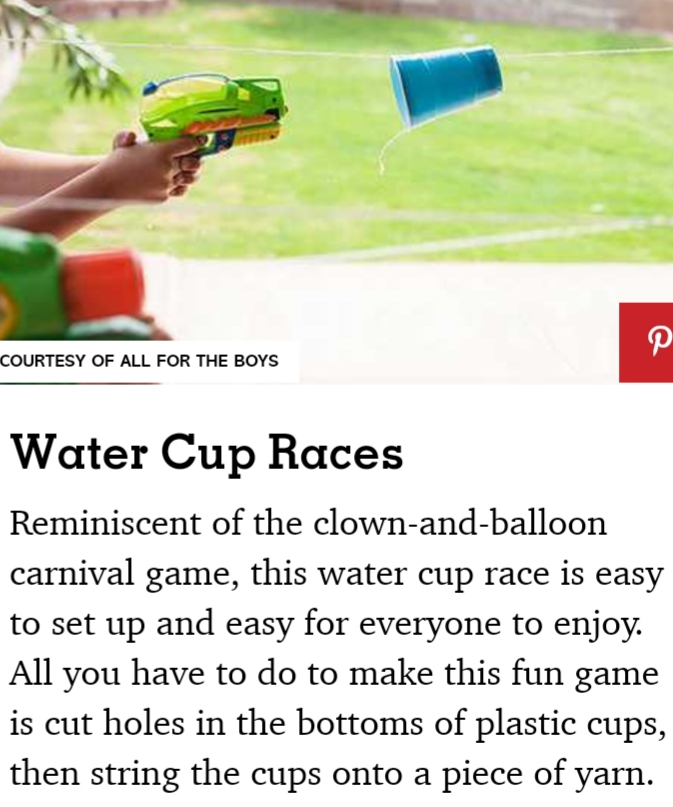 